AFSS CENTRAL EVALUATION SYSTEMCentral Assessment Team (CAT), HO Islamabad1st Mid Term Examination 2016 – 17MATHEMATICS - Class II 50 marks     	       2 hoursINFORMATION FOR STUDENTSMarks are given against each question or part of question. Write your name, roll number and date in the spaces provided below.OBJECTIVEQ. No. 1:a)	Write the numbers that come “before”, “after” and “between”.i)	____________  , 100ii)	59 , ____________  iii)	67 , ____________ , 69Write ‘>’ or ‘>’ in empty boxes.iv)	809			790v)	167			243How many tens, how many ones? Count and write.		_______ Tens _____ ones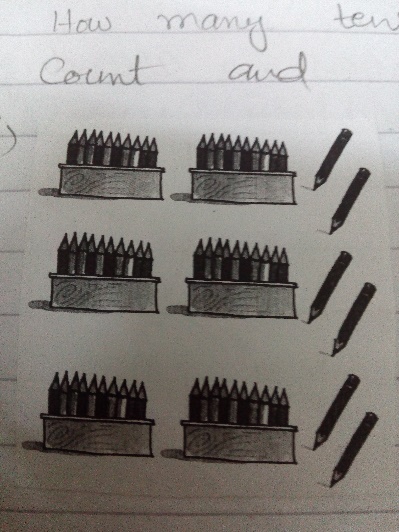 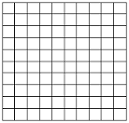 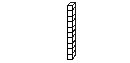 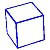 	_________ hundreds _______ tens ______ onesviii)	Write in numbers.	5 tens and 3 ones  = ___________________Write in words.ix)	8 tens and 4 ones = _______________x)	10 + __________ = 90Q. No 2(a):	Complete the number pattern.	     707				   710			     712b)	Put the following numbers in ascending order.	47, 6 , 54 , 8 , 23 , 98          ______________________________c)	Put the following numbers in descending order.	98, 39, 69 , 93 , 99 , 92          ______________________________d)	Write in hundreds, tens and ones. Then draw beads an abacus.419									H       T      OSUBJECTIVE – 30                                                                                          Solve any three of the following question. Each question carry equal marks.                                                        3*10=30  marks Q. No. 1(a):	Add the following 			2   2						       +	3   9		       	b):	Maha plants 25 trees. Aysha plants 8 more. How many trees do they plants altogether?Q. No. 2(a):	Subtract the following:			5   1						       -	2   8		       	b):	There are 64 cans of cola. The children drink 48 cans. How many are left?Q. No. 3a:	Write the number name:	333	______________________________________________________	508	______________________________________________________b)	Write in numbers.i)	Nine hundred and twenty four	___________________________ii)	Eight hundred and five		___________________________Q. No.4(a):	What number each abacus show? Write in box.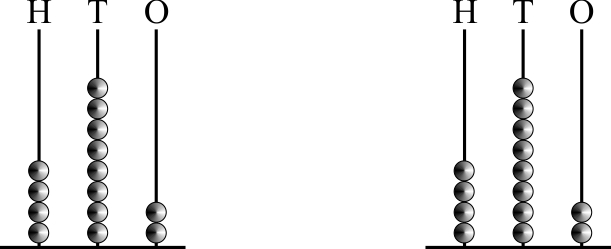                            __________                                       __________b)	Draw beads on the abacus to show these numbers.	543				407Student’s Name: Roll No:Center’s Name:Date:Day:Invigilator’s Name:Sign:Marks Obtained: Remarks:Examiner’s Name:Date:Sign :Day: